О внесении изменений в постановление администрации города Канска от 30.10.2013 № 1561 В соответствии со статьей 179 Бюджетного кодекса Российской Федерации, постановлением администрации г. Канска от 22.08.2013 № 1096 «Об утверждении Порядка принятия решений о разработке муниципальных программ города Канска, их формировании и реализации», протоколом заседания комиссии по вопросам разработки муниципальных программ и контролю за реализацией муниципальных программ от 19.08.2014, руководствуясь ст. ст. 30, 35 Устава города Канска, ПОСТАНОВЛЯЮ: 1. В муниципальную программу города Канска «Развитие физической культуры, спорта, туризма и молодежной политики» на 2014-2016 годы внести следующие изменения:	1.1.  В п. 1. «Паспорт муниципальной программы» строку «Информация по ресурсному обеспечению программы, в том числе в разбивке по источникам финансирования и по годам реализации программы» изложить в новой редакции:«».1.2.  П. 8. «Ресурсное обеспечение муниципальной программы» изложить в новой редакции:«Общий объем бюджетных ассигнований на реализацию муниципальной программы составляет 208566,431 тыс. рублей за счет средств краевого и городского бюджета, в том числе по годам:2014 год – 70681,431 тыс. рублей;2015 год – 68942,500 тыс. рублей;2016 год – 68942,500 тыс. рублей.Из них:из средств краевого бюджета – 7566,564 тыс. рублей, в том числе по годам:2014 год – 4410,164 тыс. рублей;2015 год – 1578,200 тыс. рублей;2016 год – 1578,200 тыс. рублей.из средств городского бюджета – 200999,867 тыс. рублей, в том числе по годам:2014 год – 66271,267 тыс. рублей;2015 год – 67364,300 тыс. рублей;2016 год – 67364,300 тыс. рублей.».	2. В  Приложение № 1 к муниципальной программе города Канска «Развитие физической культуры, спорта, туризма и молодежной политики» на 2014-2016 годы, утвержденной Постановлением администрации города Канска от 30 октября 2013 г. № 1561  «Информация о распределении планируемых расходов по отдельным мероприятиям программы, подпрограммы муниципальной программы города Канска» внести следующие изменения:-  в строке «Муниципальная программа» в столбце «2014 год» цифру «70581,431» заменить на цифру «70681,431», в столбце «Итого за 2014-2016 годы» цифру «208466,431» заменить на цифру «208566,431»;- в строке подпрограмма 2 «Вовлечение молодежи в социальную практику» в столбце «2014 год» цифру «9090,890» заменить на цифру «9190,890», в столбце «Итого за 2014-2016 годы» цифру «26966,724» заменить на цифру «27066,724».3.  В  Приложение № 2 к муниципальной программе города Канска «Развитие физической культуры, спорта, туризма и молодежной политики» на 2014-2016 годы, утвержденной Постановлением администрации города Канска от 30 октября 2013 г. № 1561 «Информация о ресурсном обеспечении и прогнозной оценке расходов на реализацию целей муниципальной подпрограммы города Канска» внести следующие изменения:-  в строке «Муниципальная программа» в столбце «2014 год» цифру «70581,431» заменить на цифру «70681,431», в столбце «Итого за 2014-2016 годы» цифру «208466,431» заменить на цифру «208566,431», в том числе «краевой бюджет» в столбце «2014 год» цифру «4310,164» заменить на цифру «4410,164», в столбце «Итого за 2014-2016 годы» цифру «7466,564» заменить на цифру «7566,564»;- в строке подпрограмма 2 «Вовлечение молодежи в социальную практику» в столбце «2014 год» цифру «9090,890» заменить на цифру «9190,890», в столбце «Итого за 2014-2016 годы» цифру «26966,724» заменить на цифру «27066,724» , в том числе «краевой бюджет» в столбце «2014 год» цифру «1748,040» заменить на цифру «1848,040», в столбце «Итого за 2014-2016 годы» цифру «4904,44» заменить на цифру «5004,44».4.  В  Приложение  № 5 к муниципальной программе города Канска «Развитие физической культуры, спорта, туризма и молодежной политики» на 2014-2016 годы, подпрограммы «Вовлечение молодежи в социальную практику» на 2014-2016 годы внести следующие изменения:4.1.  В п. 1. «Паспорт подпрограммы»  строку «Объемы и источники финансирования подпрограммы» изложить в новой редакции:«».	4.2.  П. 2.7. «Ресурсное обеспечение подпрограммы» изложить в новой редакции:«Мероприятия подпрограммы реализуются за счет средств городского бюджета, выделяемых муниципальным бюджетным учреждениям в виде субсидии на финансовое обеспечение выполнения муниципального задания на оказание муниципальных услуг (выполнение работ), на софинансирование государственных программ Красноярского края в области физической культуры, спорта, туризма и молодежной политики.Общий объем финансирования  – 27066,724  тыс. рублей, в том числе:2014 г. – 9190,890 тыс. руб.2015 г. – 8937,917 тыс. руб.2016 г. – 8937,917 тыс. руб.Из них: из средств краевого бюджета – 5004,440 тыс. рублей:2014 год – 1848,040 тыс. рублей;2015 год – 1578,200 тыс. рублей;2016 год – 1578,200 тыс. рублей;из средств городского бюджета – 22062,284 тыс. рублей:2014 год – 7342,850 тыс. рублей;2015 год – 7359,717 тыс. рублей;2016 год – 7359,717 тыс. рублей.».5. Приложение № 2 к подпрограмме «Вовлечение молодежи в социальную практику»,  реализуемой  в рамках муниципальной программы «Развитие физической культуры, спорта, туризма и молодежной политики» на 2014-2016 годы «Перечень мероприятий подпрограммы «Вовлечение молодежи в социальную практику» на 2014-2016 годы»,  дополнить строкой следующего содержания:«».6. Консультанту главы города по связям с общественностью отдела организационной работы, делопроизводства, кадров и муниципальной службы администрации города Канска (Н.И. Никонова) опубликовать настоящее постановление в газете «Официальный Канск» и разместить на официальном сайте муниципального образования город Канск в сети Интернет.7. Контроль за исполнением настоящего постановления возложить на заместителя главы города по социальной политике Н.И. Князеву и заместителя главы города по экономике и финансам Н.В. Кадач. 8.	Постановление вступает в силу со дня его официального опубликования.                          Глава города Канска 							          	       Н.Н. Качан                                                                                                                                                                                                          Российская Федерация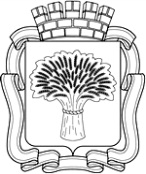 Администрация города Канска
Красноярского краяПОСТАНОВЛЕНИЕ                                                                                                                                                                                                          Российская ФедерацияАдминистрация города Канска
Красноярского краяПОСТАНОВЛЕНИЕ                                                                                                                                                                                                          Российская ФедерацияАдминистрация города Канска
Красноярского краяПОСТАНОВЛЕНИЕ                                                                                                                                                                                                          Российская ФедерацияАдминистрация города Канска
Красноярского краяПОСТАНОВЛЕНИЕ25.08.2014  г.№1390Информация по ресурсному обеспечению программы, в том числе в разбивке по источникам финансирования и по годам реализации программыОбщий объем бюджетных ассигнований на реализацию муниципальной программы составляет 208566,431 тыс. рублей, в том числе по годам:2014 год – 70681,431 тыс. рублей;2015 год – 68942,500 тыс. рублей;2016 год – 68942,500 тыс. рублей.Из них:из средств краевого бюджета – 7566,564 тыс. рублей, в том числе по годам:2014 год – 4410,164 тыс. рублей;2015 год – 1578,200 тыс. рублей;2016 год – 1578,200 тыс. рублей.из средств городского бюджета – 200999,867 тыс. рублей, в том числе по годам:2014 год – 66271,267 тыс. рублей;2015 год – 67364,300 тыс. рублей;2016 год – 67364,300 тыс. рублей.Объемы и источники финансирования подпрограммыОбщий объем финансирования за счет бюджетов разных уровней –27066,724  тыс. рублей, в том числе:2014 г. – 9190,890 тыс. руб.2015 г. – 8937,917 тыс. руб.2016 г. – 8937,917 тыс. руб.Из них: из средств краевого бюджета – 5004,440 тыс. рублей:2014 год – 1848,040 тыс. рублей;2015 год – 1578,200 тыс. рублей;2016 год – 1578,200 тыс.рублей;Из средств городского бюджета – 22062,284 тыс. рублей:2014 год – 7342,850 тыс. рублей;2015 год – 7359,717 тыс. рублей;2016 год – 7359,717 тыс. рублей.Наименование подпрограммыГРБСКод бюджетной классификацииКод бюджетной классификацииКод бюджетной классификацииКод бюджетной классификацииКод бюджетной классификацииРасходы (тыс.руб.), годыРасходы (тыс.руб.), годыРасходы (тыс.руб.), годыРасходы (тыс.руб.), годыОжидаемый результат от реализации подпрограммного мероприятия (количественные или качественные показатели)Наименование подпрограммыГРБСГРБСГРБСРзПрЦСРКВР2014 год2015 год2016 годитого на 2014-2016 годыОжидаемый результат от реализации подпрограммного мероприятия (количественные или качественные показатели)Цель: Создание условий успешной социализации и эффективной самореализации молодежи города КанскаЦель: Создание условий успешной социализации и эффективной самореализации молодежи города КанскаЦель: Создание условий успешной социализации и эффективной самореализации молодежи города КанскаЦель: Создание условий успешной социализации и эффективной самореализации молодежи города КанскаЦель: Создание условий успешной социализации и эффективной самореализации молодежи города КанскаЦель: Создание условий успешной социализации и эффективной самореализации молодежи города КанскаЦель: Создание условий успешной социализации и эффективной самореализации молодежи города КанскаЦель: Создание условий успешной социализации и эффективной самореализации молодежи города КанскаЦель: Создание условий успешной социализации и эффективной самореализации молодежи города КанскаЦель: Создание условий успешной социализации и эффективной самореализации молодежи города КанскаЦель: Создание условий успешной социализации и эффективной самореализации молодежи города КанскаЦель: Создание условий успешной социализации и эффективной самореализации молодежи города КанскаЗадача 1 Развитие и совершенствование системы патриотического воспитания, творческого потенциала молодежи, через реализацию мероприятий и проектовЗадача 1 Развитие и совершенствование системы патриотического воспитания, творческого потенциала молодежи, через реализацию мероприятий и проектовЗадача 1 Развитие и совершенствование системы патриотического воспитания, творческого потенциала молодежи, через реализацию мероприятий и проектовЗадача 1 Развитие и совершенствование системы патриотического воспитания, творческого потенциала молодежи, через реализацию мероприятий и проектовЗадача 1 Развитие и совершенствование системы патриотического воспитания, творческого потенциала молодежи, через реализацию мероприятий и проектовЗадача 1 Развитие и совершенствование системы патриотического воспитания, творческого потенциала молодежи, через реализацию мероприятий и проектовЗадача 1 Развитие и совершенствование системы патриотического воспитания, творческого потенциала молодежи, через реализацию мероприятий и проектовЗадача 1 Развитие и совершенствование системы патриотического воспитания, творческого потенциала молодежи, через реализацию мероприятий и проектовЗадача 1 Развитие и совершенствование системы патриотического воспитания, творческого потенциала молодежи, через реализацию мероприятий и проектовЗадача 1 Развитие и совершенствование системы патриотического воспитания, творческого потенциала молодежи, через реализацию мероприятий и проектовЗадача 1 Развитие и совершенствование системы патриотического воспитания, творческого потенциала молодежи, через реализацию мероприятий и проектовЗадача 1 Развитие и совершенствование системы патриотического воспитания, творческого потенциала молодежи, через реализацию мероприятий и проектов1.6. Развитие добровольчества в рамках деятельности муниципальных молодежных центровОтдел ФКСТиМПОтдел ФКСТиМП91107070627455612100,000--100,000Вовлечение в добровольческую деятельность  подростков, молодежи, для создания добровольческих отрядов. Улучшение социального положения на территории города Канска. 